Деревянко Константин Иванович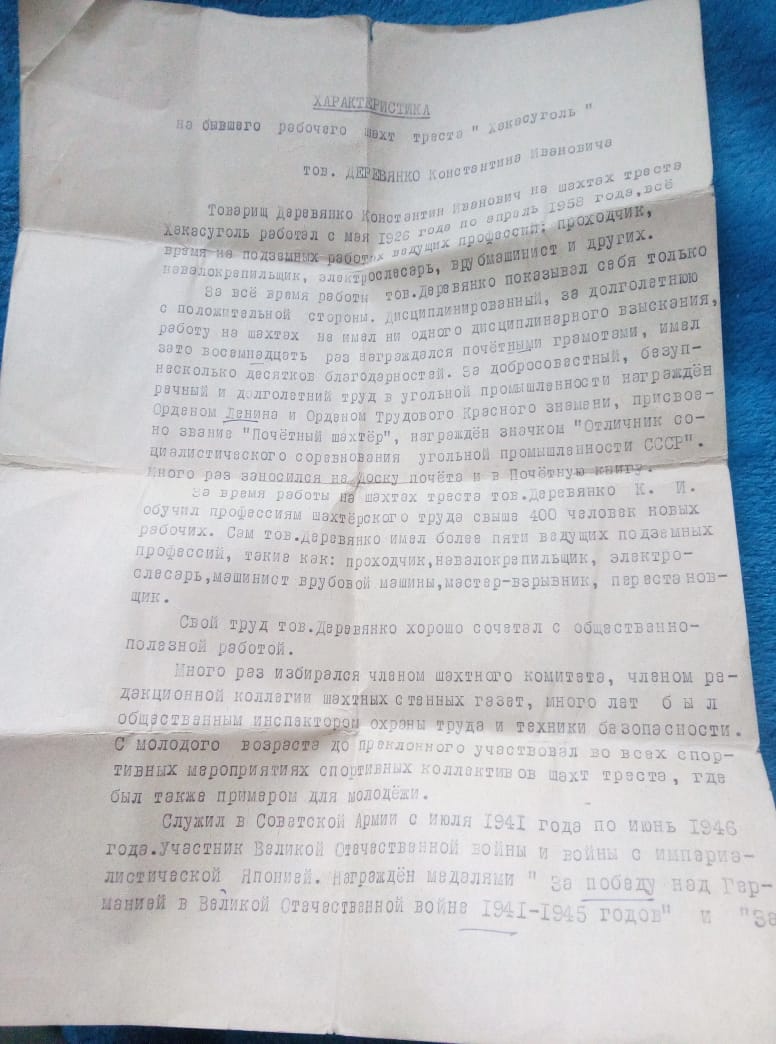 Прадедушка  Синенко Даниила и Никиты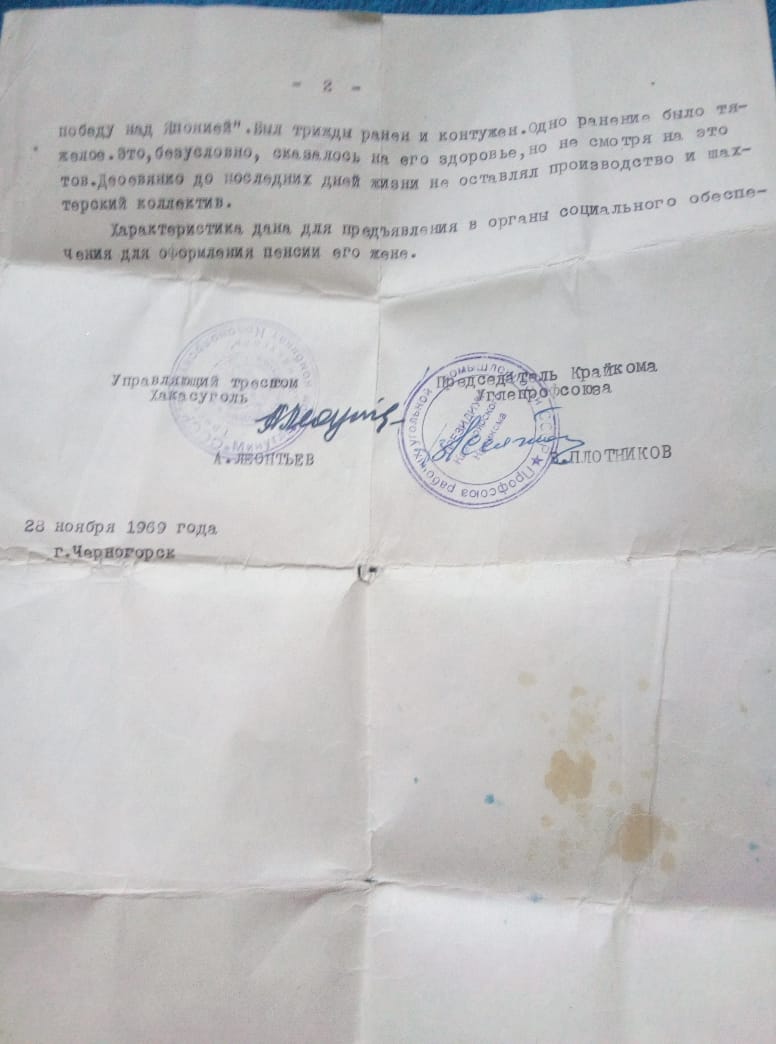 